Правила внутреннего трудового распорядкадля работниковМКОУ «Покровская СОШ»1. Общие положения1.1. Настоящими Правилами внутреннего трудового распорядка (далее - Правила) устанавливается единый трудовой распорядок у работников муниципального казённого общеобразовательного учреждения «Покровская средняя общеобразовательная школа»(далее - Школа).1.2. Правила составлены в соответствии с Трудовым кодексом РФ, Законом РФ «Об образовании», Типовым положением об общеобразовательном учреждении, иными нормативными правовыми актами, Уставом Школы  и регулируют порядок приема и увольнения работников Школы, основные права, обязанности и ответственность сторон трудового договора, режим работы, время отдыха, применяемые к работникам меры поощрения и взыскания, иные вопросы регулирования трудовых отношений в Школе.1.3. Правила имеют цель способствовать укреплению трудовой дисциплины, рациональному использованию рабочего времени и созданию условий для эффективной работы.1.4. Правила обсуждены Общим собранием трудового коллектива, утверждены директором Школы.1.5. Правила размещаются на сайте школы, в Школе в учительской  на видном месте.1.6. При приеме на работу администрация Школы обязана ознакомить работника с Правилами под расписку.1.7. Правила являются приложением к коллективному договору, действующему в Школе.2. Порядок приема и увольнения работников2.1. Прием на работу.2.1.1. Работники реализуют свое право на труд путем заключения трудового договора со Школой.2.1.2. Трудовой договор заключается в письменной форме и составляется в двух экземплярах по одному для каждой из сторон: работника и Школы.2.1.3. При приеме на работу заключение срочного трудового договора допускается только в  случаях, предусмотренных статьями 58 и 59 Трудового кодекса РФ.2.1.4. При заключении трудового договора работник предоставляет администрации Школы следующие документы:паспорт или другой документ, удостоверяющий личность;трудовая книжка, за исключением случаев, когда трудовой договор заключается впервые или работник поступает на работу на условиях совместительства;страховое свидетельство государственного пенсионного страхования;документы воинского учёта – для военнообязанных и лиц, подлежащих призыву на военную службу;свидетельство о присвоении ИНН;документы воинского учета – для военнообязанных и лиц, подлежащих призыву на военную службу;документы об образовании (диплом), о квалификации или наличии специальных знаний - при поступлении на работу, требующую специальных знаний, квалификации или подготовки;медицинское заключение об отсутствии противопоказаний для работы с детьми, медицинская (санитарная) книжка, заполненная в установленной форме;справка о наличии (отсутствии) судимости и (или) факта уголовного преследования либо о прекращении уголовного преследования по реабилитирующим основаниям, выданную в порядке и форме, которые устанавливаются федеральным органом исполнительной власти, осуществляющим функции по выработке и реализации государственной политики и нормативно-правовому регулированию в сфере внутренних дел;поступающие по совместительству вместо трудовой книжки предъявляют справку с места основной работы с указанием должности и графика работы.2.1.5. Прием на работу оформляется приказом директора Школы и объявляется работнику под  расписку в трехдневный срок со дня подписания трудового договора.2.1.6. При приеме на работу администрация Школы знакомит принимаемого на работу работника под роспись со следующими документами: Уставом Школы, Правилами внутреннего трудового распорядка, коллективным договором, должностными инструкциями, приказом об охране труда и соблюдении правил техники безопасности, другими документами, регулирующими деятельность Школы.2.1.7. При приеме на работу может устанавливаться испытательный срок – не более трех месяцев, а для директора Школы, его заместителей, – не более шести месяцев.Отсутствие в трудовом договоре условия об испытании означает, что работник принят без испытания.2.1.8. На каждого работника Школы оформляется трудовая книжка в соответствии с требованиями Инструкции о порядке ведения трудовых книжек. Трудовые книжки работников Школы хранятся в Школе.2.1.9. С каждой записью, вносимой на основании приказа директора Школы в трудовую книжку,  администрация Школы обязана ознакомить ее владельца под расписку в личной карточке.2.1.10. На каждого работника ведется личное дело, после увольнения работника личное дело хранится в Школе.2.2. Отказ в приеме на работу.2.2.1. К педагогической деятельности не допускаются лица:лишённые права заниматься  педагогической деятельностью в соответствии с вступившим в законную силу приговором суда;имеющие или имевшие судимость, подвергающиеся или  подвергшиеся уголовному преследованию (за исключением лиц, уголовное преследование в отношении которых прекращено по реабилитирующим основаниям) за преступления против жизни и здоровья, свободы, чести и достоинства личности (за исключением незаконного помещения в психиатрический стационар, клеветы и оскорбления), половой неприкосновенности и половой свободы личности, против семьи и несовершеннолетних, здоровья населения и общественной нравственности, а также против общественной безопасности, подвергающихся или подвергавшихся уголовному преследованию против основ конституционного строя и безопасности государства;имеющие неснятую и непогашенную судимость за умышленные тяжкие и особо тяжкие преступления;признанные недееспособными в установленном федеральным законом порядке;имеющие заболевания, предусмотренные перечнем, утверждаемым федеральным органом исполнительной власти, осуществляющим функции по выработке государственной политики и нормативно-правовому регулированию в области здравоохранения.2.2.2. К трудовой деятельности в сфере образования не допускаются лица, имеющие или имевшие судимость, подвергающиеся или подвергшиеся уголовному преследованию (за исключением лиц, уголовное преследование в отношении которых прекращено по реабилитирующим основаниям) за преступления против жизни и здоровья, свободы, чести и достоинства личности (за исключением незаконного помещения в психиатрический стационар, клеветы и оскорбления), половой неприкосновенности и половой свободы личности, против семьи и несовершеннолетних, здоровья населения и общественной нравственности, а также против общественной безопасности, подвергающихся или подвергавшихся уголовному преследованию против основ конституционного строя и безопасности государства.2.2.3. До педагогической и иной деятельности, непосредственно не связанной с образовательным процессом в Школе не допускаются больные наркоманией.2.2.4. Не допускается необоснованный отказ в заключении трудового договора.2.2.5. Прием на работу осуществляется только исходя из деловых качеств Работника. Какое бы то ни было прямое или косвенное ограничение прав или установление прямых или косвенных преимуществ при заключении трудового договора в зависимости от пола, расы, цвета кожи, национальности, языка, происхождения, имущественного, социального и должностного положения, места жительства (в том числе наличия или отсутствия регистрации по месту жительства или пребывания) не допускается.2.2.6. Запрещается отказывать в заключении трудового договора женщинам по мотивам, связанным с беременностью или наличием детей.2.2.7. Запрещается отказывать в заключении трудового договора работникам, приглашенным в письменной форме на работу в порядке перевода от другого работодателя, в течение одного  месяца со дня увольнения с прежнего места работы.2.2.8. По требованию лица, которому отказано в заключении трудового договора, администрация Школы обязана сообщить причину отказа в письменной форме.2.2.9. Отказ в заключении трудового договора может быть обжалован в судебном порядке.2.3. Увольнение работников.2.3.1. Трудовые отношения с работниками Школы, помимо оснований прекращения трудового договора по инициативе администрации, предусмотренного Трудовым кодексом, могут быть прекращены по инициативе администрации в случаях:повторного в течение одного  года грубого нарушения Устава Школы;применения, в том числе однократного, методов воспитания, связанных с физическим и (или) психическим насилием над личностью обучающегося;появления на работе в состоянии алкогольного, наркотического или токсического опьянения. Увольнение по этим основаниям может осуществляться администрацией без согласия совета трудового коллектива. 2.3.2. Увольнение работника – прекращение трудового договора – осуществляется только по основаниям, предусмотренным законодательством о труде и об образовании.2.3.3.  Работник имеет право в любое время расторгнуть трудовой договор по собственному желанию, предупредив об этом администрацию Школы письменно за две недели.2.3.4.  Директор школы при расторжении трудового договора по собственному желанию обязан предупредить Учредителя (его представителя) об этом в письменной форме не позднее, чем за один месяц.2.3.5.  При расторжении трудового договора директор Школы издает приказ об увольнении с  указанием основания увольнения в соответствии с Трудовым кодексом РФ или Законом РФ «Об образовании».2.3.6.  Записи в трудовую книжку о причинах прекращения трудового договора должны производиться в точном соответствии с формулировками Трудового кодекса РФ или Закона РФ «Об образовании» и со ссылкой на соответствующие статью, пункт Трудового кодекса РФ или Закона РФ «Об образовании».2.3.7.  Днем увольнения работника является последний день работы. В последний день работы администрация Школы обязана выдать работнику трудовую книжку и, по письменному заявлению, другие документы (или их копии), связанные с работой, а также произвести с ним окончательный расчет.В случае если в день увольнения работника выдать трудовую книжку невозможно в связи с отсутствием работника, либо его отказом от получения трудовой книжки на руки, администрация Школы направляет работнику уведомление о необходимости явиться за трудовой книжкой, либо дать согласие на отправление ее по почте. Со дня направления уведомления администрация Школы освобождается от ответственности за задержку выдачи трудовой книжки.Если работник в день увольнения не работал, то расчет с работником производится не позднее следующего дня после предъявления уволенным работником требования о расчете.2.3.7. При сокращении численности или штата работников преимущественным правом на оставление на работе при равной производительности труда и квалификации дополнительно к основаниям, установленным Трудовым кодексом РФ, пользуются следующие категории работников: - предпенсионного возраста (за два года и менее до  пенсии: женщинам – 53 года, мужчинам – 58 лет); - проработавшие в учреждении свыше 10 лет;  - одинокие матери, воспитывающие детей до 16-летнего возраста;   - отцы, воспитывающие детей до 16-летнего возраста без матери;  - родители, воспитывающие  детей-инвалидов  до восемнадцатилетнего возраста;  - награжденные государственными и отраслевыми наградами в связи с педагогической деятельностью; (Основание: ст.179 ТК РФ),3. Основные права, обязанности и ответственность администрации школы3.1. Непосредственное руководство Школой  осуществляет директор, прошедший соответствующую аттестацию, который назначается Учредителем.3.2. К компетенции директора Школы относятся вопросы осуществления текущего руководства деятельностью Школы, за исключением вопросов, отнесенных федеральными законами, законами Алтайского края и муниципального образования «Родинский район» или Уставом Школы к компетенции Учредителя, совета Школы или иных органов  Школы.3.2.1. Компетенция директора  Школы: представляет  Школу без доверенности во всех инстанциях;распоряжается денежными средствами, предоставленными Учредителем и привлеченными Школой самостоятельно в соответствии с законодательством Российской Федерации и Уставом;предоставляет Учредителю и общественности ежегодный отчет о поступлении и расходовании финансовых и материальных средств, а также отчет о результатах самооценки деятельности Школы (самообследования);подбирает, принимает на работу кадры соответствующего уровня квалификации;утверждает структуру Школы, штатное расписание, расписание занятий и графики работы Школы;распределяет обязанности между работниками Школы, утверждает должностные инструкции;издаёт приказы и инструкции, обязательные для исполнения всеми работниками и обучающимися  Школы;распределяет учебную нагрузку, устанавливает заработную плату работникам Школы; контролирует совместно со своими заместителями, работу педагогов, в том числе путем посещения уроков, всех других видов учебных занятий, воспитательных мероприятий;назначает председателей методических объединений по предметам, секретаря Педагогического совета; действует от имени Школы, заключает договоры, в том числе трудовые, выдает доверенности, в пределах своей компетенции издает приказы и дает указания работникам Школы  и обучающимся;         решает другие вопросы текущей деятельности Школы, не отнесенные к компетенции  совета Школы  и Учредителя.3.2.2.  Директор Школы имеет право в порядке, установленном трудовым законодательством:применять к работникам меры дисциплинарного взыскания: замечание, выговор, увольнение;совместно с Управляющим советом Школы осуществлять поощрение и премирование работников;привлекать работников к материальной ответственности в установленном законом порядке;требовать от работников исполнения ими трудовых обязанностей и бережного отношения к имуществу Школы и других работников, соблюдения настоящих Правил;принимать локальные нормативные акты, содержащие обязательные для работников нормы.3.2.3. Директор школы обязан:соблюдать законы и иные нормативные правовые акты, локальные нормативные акты, условия Коллективного договора, соглашений и трудовых договоров;предоставлять работникам работу, обусловленную трудовым договором;обеспечивать безопасность труда и условия труда, отвечающие требованиям охраны и гигиены труда;обеспечивать работников оборудованием, инструментами, технической документацией и иными средствами, необходимыми для исполнения ими трудовых обязанностей;вести коллективные переговоры, а также заключать коллективный договор в порядке, установленном законодательством РФ;предоставлять представителям работников полную и достоверную информацию, необходимую для заключения коллективного договора, соглашения и контроля за их выполнением.3.3. Администрация школы осуществляет внутришкольный контроль, посещение уроков, школьных и внешкольных мероприятий.3.4. Школа как юридическое лицо несет ответственность перед работниками:3.4.1. за ущерб, причиненный в результате незаконного лишения работника возможности трудиться: за задержку трудовой книжки при увольнении работника, незаконное отстранение работника от работы, его незаконное увольнение или перевод на другую работу и в иных случаях, предусмотренных законодательством;3.4.2. за задержку выплаты заработной платы, оплаты отпуска, выплат при увольнении и других  выплат, причитающихся работнику;3.4.3. за причинение ущерба имуществу работника;3.4.4. в иных случаях, предусмотренных законодательством.4. Основные права и обязанности работников4.1. Работник имеет право на:обсуждать и принимать изменения и дополнения в Устав Школы, «Правила внутреннего трудового распорядка», другие решения, входящие в компетенцию Общего собрания трудового коллективазаключение, изменение и расторжение трудового договора в порядке и на условиях, которые установлены Трудовым кодексом РФ и иными федеральными законами;защиту своей профессиональной чести и достоинстваработу, отвечающую его профессиональной подготовке и квалификации в соответствии с заключенным с работодателем трудовым договором производственные условия, обеспечивающие безопасность и соблюдение требований гигиены труда;полную и достоверную информацию об условиях труда и требованиях охраны труда на рабочем месте;оплату труда за выполнение функциональных обязанностей и работ, предусмотренных трудовым договором;объединение для защиты своих трудовых прав, свобод и законных интересов;защиту своих трудовых прав, свобод и законных интересов всеми незапрещенными законом способами;разрешение индивидуальных и коллективных трудовых споров в порядке, установленном законодательством;тайну своих персональных данных4.1.4. своевременную и в полном объеме выплату заработной платы в соответствии с трудовым договором;отдых, обеспечиваемый установлением нормальной продолжительности рабочего времени, сокращенного рабочего времени для отдельных профессий и категорий работников, предоставлением еженедельных выходных дней, нерабочих праздничных дней, оплачиваемых ежегодных отпусков, в том числе удлиненных для отдельных категорий работников;профессиональную подготовку, переподготовку и повышение своей квалификации;участие в управлении Школой в формах, предусмотренных законодательством и уставом Школы;защиту своей профессиональной чести и достоинства;возмещение вреда, причиненного работнику в связи с исполнением им трудовых обязанностей;обязательное социальное страхование в случаях, предусмотренных законодательством РФ;предоставление отпуска без сохранения заработной платы по основаниям и на срок, установленные Трудовым кодексом РФ и иными федеральными законами, а также по любым другим основаниям продолжительностью не более 10 дней в учебном году при отсутствии отрицательных последствий для образовательного процесса.4.2. Педагогические работники Школы, кроме перечисленных в п. 4.1. прав, имеют право на:свободу выбора и использования методик обучения и воспитания, учебных пособий и материалов, учебников в соответствии с основной образовательной программой, утвержденной в Школе, методов оценки знаний обучающихся;добровольную аттестацию на соответствующую квалификационную категорию и получение ее в случае успешного прохождения аттестации;сокращённую рабочую неделю;удлинённый оплачиваемый отпуск в соответствии с законодательством РФ;получение пенсии по выслуге лет, длительный (до 1 года) отпуск без сохранения заработной платы сроком до одного года, не реже чем каждые 10 лет непрерывной преподавательской работы (по усмотрению и возможности  администрации Школы), а также иные социальные гарантии и льготы, установленные законодательством Российской Федерации;дополнительные льготы, предоставляемые в регионе педагогическим работникам общеобразовательных учреждений;проведение дисциплинарного расследования нарушений норм профессионального поведения или Устава Школы (только по жалобе, поданной в письменном виде, копия которой передана данному педагогическому работнику). Ход дисциплинарного расследования и принятые по его результатам решения могут быть преданы гласности только с согласия работника, за исключением случаев, ведущих к запрещению заниматься педагогической деятельностью, или при необходимости защиты интересов обучающихся;ежемесячную денежную компенсацию для педагогических работников в целях обеспечения их книгоиздательской продукцией и педагогическими изданиями по решению органа государственной власти субъекта Российской Федерации в размере, устанавливаемом указанным органом; сумма компенсации налогообложению не подлежит.4.3. Работники  Школы обязаны:выполнять обязанности, возложенные на него трудовым законодательством и Законом «Об образовании», Уставом, внутренними локальными актами, утвержденными в установленном порядке, должностными инструкциями;работать добросовестно, соблюдать дисциплину труда, своевременно и точно исполнять распоряжения администрации Школы, использовать свое рабочее время для производительного труда, воздерживаться от действий, мешающих другим работникам выполнять их трудовые обязанности; нести персональную ответственность за здоровье детей во время образовательного процесса;соблюдать требования правил охраны труда и техники безопасности, обо всех случаях травматизма незамедлительно сообщать администрации;проходить в установленные сроки периодические бесплатные медицинские обследования, соблюдать санитарные правила, гигиену труда, пользоваться выданными средствами индивидуальной защиты;соблюдать правила пожарной безопасности и пользования помещениями Школы;содержать свое рабочее место, мебель, оборудование и приспособления в исправном и аккуратном состоянии, поддерживать чистоту на рабочем месте;соблюдать установленный порядок хранения материальных ценностей и документов;на работе вести себя достойно, соблюдать этические нормы поведения в коллективе, быть внимательным и вежливым с родителями (законными представителями) и работниками Школы; поддерживать дисциплину на основе уважения человеческого достоинства обучающихся; применение методов физического и психического насилия не допускается.4.4. Педагогические работники Школы обязаны:систематически повышать свою деловую квалификацию; посещать все заявленные в годовом плане работы совещания и семинары, в том числе заседания Педагогического совета, информационные совещания, заседания методических объединений и другие в сроки, указанные в плане, и активно участвовать в их работе;способствовать выявлению и развитию талантливых и одаренностей детей;эффективно использовать учебное оборудование, экономно и рационально расходовать сырье, электроэнергию, топливо и другие материальные ресурсы;соблюдать законные права и свободы обучающихся;поддерживать постоянную связь с родителями (законными представителями) обучающихся;принимать участие в разборе конфликтов по письменному заявлению родителей (законных представителей) обучающихся или других лиц в части, касающейся компетенции данного педагогического работника;своевременно заполнять и аккуратно вести установленную документацию.проходить аттестацию с целью установления соответствия занимаемой должности, если не имеют квалификационной категории.4.5. Работникам Школы в период организации образовательного процесса (в период урока) запрещается:изменять по своему усмотрению расписание уроков (занятий) и график работы;отменять, удлинять или сокращать продолжительность уроков и (занятий) и перерывов (перемен) между ними;удалять обучающихся с уроков;курить в помещении и на территории Школы;отвлекать обучающихся во время учебного процесса на иные, не связанные с учебным процессом, мероприятия, освобождать от занятий для выполнения общественных поручений;отвлекать работников Школы в рабочее время от их непосредственной работы для выполнения общественных обязанностей и проведения разного рода мероприятий, не связанных с основной деятельностью Школы;созывать в рабочее время собрания, заседания и всякого рода совещания по общественным делам.4.6. Работник несет материальную ответственность за причиненный Школе прямой действительный ущерб.Под прямым действительным ущербом понимается реальное уменьшение наличного  имущества Школы или ухудшение состояния указанного имущества (в том числе имущества треть их лиц, находящегося в Школе, если Школа несет ответственность за сохранность этого имущества), а также необходимость для Школы произвести затраты либо излишние выплаты на приобретение или восстановление имущества.За причиненный ущерб работник несет материальную ответственность в пределах своего  среднего месячного заработка, за исключением случаев, предусмотренных следующими пунктами настоящих Правил.Материальная ответственность в полном размере причиненного ущерба возлагается на работника в следующих случаях:а)	недостачи ценностей, вверенных ему на основании специального письменного договора или полученных им по разовому документу;б)	умышленного причинения ущерба;в)	причинения ущерба в состоянии алкогольного, наркотического или токсического опьянения;г)	причинения ущерба в результате преступных действий работника, установленных приговором суда;д)	причинения ущерба в результате административного проступка, если таковой установлен соответствующим государственным органом;е)	разглашения сведений, составляющих охраняемую законом тайну (служебную, коммерческую или иную), в случаях, предусмотренных федеральными законами;ж)	причинения ущерба не при исполнении работником трудовых обязанностей.Работники, занимающие нижеперечисленные должности или выполняющие нижеперечисленные работы, несут материальную ответственность в полном размере причиненного ущерба на основании письменных договоров о полной материальной ответственности: главный бухгалтер,  завхоз, библиотекарь, учителя.4.7. Работники Школы привлекаются к дисциплинарной ответственности в порядке, установленном пунктами 7.4.-7.13. настоящих Правил.5. Режим работы и время отдыха5.1. В Школе устанавливается шестидневная рабочая неделя, с одним  выходным днем воскресенье. Занятия в Школе проводятся в две смены. 5.2. Продолжительность рабочей недели - 40 часов, для педагогических работников устанавливается сокращенная рабочая неделя.5.3. Рабочее время работников определяется Правилами внутреннего трудового распорядка учреждения (ст.91 ТК РФ), учебным расписанием, годовым календарным учебным графиком, графиком сменности, утверждаемыми работодателем с учетом мнения (по согласованию) профкома, а также условиями трудового договора, должностными инструкциями работников и обязанностями, возлагаемыми на них Уставом учреждения.Графики сменности доводятся до сведения указанных работников не позднее чем за один месяц до введения их в действие.5.4. Для работников школы, занимающих следующие должности, устанавливается ненормированный рабочий день: директор школы, завхоз. 5.5. Рабочее время педагогических работников включает преподавательскую (учебную) работу, воспитательную, а также другую педагогическую работу, предусмотренную должностными обязанностями и настоящими Правилами5.6. Объём учебной нагрузки (педагогической работы) педагогических работников устанавливается исходя из количества часов по учебному плану и учебным программам, обеспеченности кадрами, других условий работы в Школе.Учебная нагрузка (педагогическая работа), объем которой больше или меньше нормы часов за ставку заработной платы, устанавливается только с письменного согласия работника.Установленный в начале учебного года объем учебной нагрузки (педагогической работы) не может быть уменьшен в течение учебного года по инициативе администрации, за исключением случаев уменьшения количества часов по учебным планам и программам, сокращения количества классов.В зависимости от количества часов, предусмотренных учебным планом, учебная нагрузка педагогических работников может быть разной в первом и втором учебных полугодиях.При установлении учебной нагрузки на новый учебный год учителям и другим педагогическим работникам, для которых данное общеобразовательное учреждение является местом основной работы, как правило, сохраняется ее объем и преемственность преподавания предметов в классах.На педагогического работника Школы с его согласия  приказом Школы могут возлагаться функции классного руководителя по организации координации воспитательной работы с обучающимися в классе.5.7. В случае производственной необходимости администрация Школы имеет право перевести работника на срок до одного месяца на не обусловленную трудовым договором работу в Школе с оплатой труда по выполняемой работе, но не ниже среднего заработка по прежней работе. Такой перевод допускается для предотвращения катастрофы, производственной аварии или устранения последствий катастрофы, аварии или стихийного бедствия; для предотвращения несчастных случаев, простоя, уничтожения или порчи имущества, а также для замещения отсутствующего работника. При этом работник не может быть переведен на работу, противопоказанную ему по состоянию здоровья.5.8. Перевод работника для замещения отсутствующего работника может производиться без его согласия в случаях, когда имеется угроза жизни и здоровью участников образовательного процесса, возникновения несчастных случаев и иных подобных чрезвычайных последствий. Если работник наряду со своей основной работой выполняет обязанности временно отсутствующего работника, то ему производится доплата в размере, определяемом соглашением сторон трудового договора.5.9. Рабочее время педагогического работника, связанное с проведением уроков (занятий), определяется расписанием уроков (занятий). Расписание уроков (занятий) составляется и утверждается администрацией школы с учетом обеспечения педагогической целесообразности, соблюдения СанПиН и максимальной экономии времени педагога.5.10. Педагогическим работникам (если это возможно исходя из объема выполняемой ими учебной нагрузки и количества часов по учебному плану, отведенных на преподаваемую ими дисциплину) устанавливается один свободный от проведения занятий день в неделю для методической работы и повышения квалификации.5.11. К рабочему времени, кроме уроков (занятий), относятся следующие периоды:заседание Педагогического совета;общее собрание трудового коллектива (в случаях предусмотренных законодательством);совещания при директоре и завуче;заседание методического объединения;родительские собрания и собрания коллектива учащихся;дежурства педагогов на внеурочных мероприятиях, продолжительность которых составляет от одного часа до 2,5 часов.5.12. Директор Школы привлекает педагогических работников к дежурству по Школе. График дежурств составляется на учебный год, утверждается директором по согласованию с советом трудового коллектива и вывешивается на видном месте. Дежурство должно начинаться не ранее чем за 20 минут до начала занятий обучающихся и продолжаться не более 20 минут после их окончания.5.13. Время осенних, зимних и весенних каникул, а также время летних каникул, не совпадающее с очередным отпуском, является рабочим временем педагогических и других работников образовательных учреждений.График работы в каникулы утверждается приказом директора Школы.5.14. Рабочее время, свободное от уроков, дежурств, участия во внеурочных мероприятиях, предусмотренных планом образовательного учреждения (заседания педагогического совета, родительские собрания и т.п.), педагогический работник вправе использовать по своему усмотрению для подготовки к занятиям, самообразования и повышения квалификации.5.15. Работникам Школы предоставляется ежегодный оплачиваемый отпуск сроком не менее 28 календарных дней. Педагогическим работникам предоставляется удлиненный отпуск продолжительностью 56 календарных дней. Отпуск предоставляется в соответствии с графиком, утверждаемым директором Школы с учетом мнения совета трудового коллектива не позднее чем за две недели до наступления календарного года. О времени начала отпуска работник должен быть извещен не позднее чем за две недели до его начала.5.16. Работникам Школы могут предоставляться дополнительные неоплачиваемые отпуска в соответствии со статьей 128 Трудового кодекса РФ.5.17. Педагогическим работникам через каждые 10 лет непрерывной педагогической работы предоставляется длительный отпуск сроком до одного года в порядке, определяемом Учредителем.5.18. Работникам с ненормированным рабочим днем, перечисленным в п. 5.4., устанавливается дополнительный оплачиваемый отпуск, в соответствии с нормативным правовым актом Учредителя.5.19. Администрация Школы ведет учет рабочего времени, фактически отработанного каждым работником. В случае болезни работника, последний по возможности незамедлительно информирует администрацию и предъявляет листок нетрудоспособности в первый день выхода на работу.6. Оплата труда6.1. Заработная плата и должностной оклад работникам Школы выплачиваются за выполнение ими функциональных обязанностей и работ, предусмотренных трудовым договором.6.2. Работникам Школы устанавливается заработная плата в соответствии с законодательством Российской Федерации, которая состоит из базовой части, компенсационных выплат и стимулирующей части. Соотношение базовой и стимулирующей части устанавливается Положение о формировании системы оплаты труда и стимулировании работников МКОУ «Покровская СОШ». Размер базовой части заработной платы педагогов устанавливается на основании стоимости классо-часа,  количества учебных часов и количества учащихся, исходя из норм и положений,  действующих на территории Алтайского края. Размер стимулирующей части заработной платы определяется индивидуально каждому работнику в соответствии с Положением об оплате труда, регулирующего распределение стимулирующей части фонда оплаты труда и согласуемого с Советом школы.6.3. Оплата труда педагогическим работникам осуществляется в зависимости от установленной учебной нагрузки при тарификации, которая производится  раздельно по полугодиям, если учебными планами на каждое полугодие предусматривается разное количество  часов на предмет.Тарификация утверждается директором Школы не позднее 15 сентября текущего года. Установленная при тарификации заработная плата выплачивается ежемесячно независимо от числа недель и рабочих дней в разные месяцы года.6.4. За время работы в период осенних, зимних, весенних и летних каникул обучающихся, а  также в периоды отмены учебных занятий оплата труда педагогических работников и лиц из числа руководящего, административно-хозяйственного и учебно-вспомогательного персонала, ведущих в течение учебного года преподавательскую работу, в том числе занятия с кружками, производится из расчета заработной платы, установленной при тарификации, предшествующей началу каникул или периоду отмены учебных занятий.Лицам, работающим на условиях почасовой оплаты и не ведущим педагогической работы во время каникул, оплата за это время не производится.6.5. Выплата заработной платы в Школе производится два раза в месяц до 10 и  20 числа месяца. По заявлению работника его заработная плата может перечисляться на счет в отделении банка, с которым у Школы заключен договор.6.6. Работникам при выполнении работ в условиях труда, отклоняющихся от нормальных, производятся доплаты в соответствии с законодательством, коллективным договором, трудовым  договором.7. Применяемые к работникам меры поощрения и взыскания7.1. Работодатель поощряет работников, добросовестно исполняющих трудовые обязанности, в следующих формах:объявление благодарности;выплата премии;награждение ценным подарком;награждение почетной грамотой Школы, вышестоящих органов управления образованием;представление к званию «Почетный работник общего образования»;представление к награждению государственными наградами;представление на поощрение знаками отличия, присвоением званий;.7.2. Поощрение в виде выплаты премии осуществляется в соответствии с Положение о формировании системы оплаты труда и стимулировании работников МКОУ «Покровская СОШ». Иные меры поощрения по представлению совета Школы объявляются приказом директора Школы.7.3. Сведения о поощрении вносятся в трудовую книжку работника в установленном порядке.7.4. За совершение дисциплинарного проступка, то есть неисполнение или ненадлежащее исполнение работником по его вине возложенных на него трудовых обязанностей, директор Школы имеет право применить следующие дисциплинарные взыскания:замечание;выговор;увольнение по соответствующим основаниям, установленным Трудовым Кодексом РФ и (или) Законом РФ «Об образовании».7.5. Дисциплинарное взыскание на директора Школы налагает Учредитель.7.6. Дисциплинарное расследование нарушений педагогическим работником Школы норм профессионального поведения и (или) устава Школы может быть проведено только по поступившей на него жалобе, поданной в письменной форме. Копия жалобы должна быть передана данному педагогическому работнику.Ход дисциплинарного расследования и принятые по его результатам решения могут быть преданы гласности только с согласия заинтересованного педагогического работника Школы, за исключением случаев, ведущих к запрещению заниматься педагогической деятельностью, или при необходимости защиты интересов обучающихся.7.7. До применения дисциплинарного взыскания директор Школы должен затребовать от работника объяснение в письменной форме. В случае отказа работника дать указанное объяснение составляется соответствующий акт. Отказ работника дать объяснение не является препятствием для применения дисциплинарного взыскания.7.8. Дисциплинарное взыскание применяется не позднее одного месяца со дня обнаружения проступка, не считая времени болезни работника, пребывания его в отпуске, а также времени, необходимого на учет мнения представительного органа работников.7.9. Дисциплинарное взыскание не может быть применено позднее шести месяцев со дня совершения проступка, а по результатам ревизии, проверки финансово-хозяйственной деятельности или аудиторской проверки – позднее двух лет со дня его совершения. В указанные сроки не включается время производства по уголовному делу.7.10. За каждый дисциплинарный проступок может быть применено только одно дисциплинарное взыскание.Приказ директора Школы о применении дисциплинарного взыскания объявляется работнику под расписку в течение трех рабочих дней со дня его издания. В случае отказа работника подписать указанный приказ составляется соответствующий акт.7.11. Дисциплинарное взыскание может быть обжаловано работником в государственную инспекцию труда или органы по рассмотрению индивидуальных трудовых споров.7.12. Если в течение года со дня применения дисциплинарного взыскания работник не будет подвергнут новому дисциплинарному взысканию, то он считается не имеющим дисциплинарного взыскания.7.13. Директор Школы до истечения года со дня применения дисциплинарного взыскания  имеет право снять его с работника по собственной инициативе, просьбе самого работника,
Совета Школы или Общего собрания коллектива Школы.8. Особые вопросы регулирования трудовых отношений8.1.  В Школе устанавливаются единые педагогические правила для педагогов, работающих в одном классе:урок начинается и заканчивается по звонку;каждая минута урока используется для организации активной познавательной деятельности учащихся; воспитательная функция урока органически связана с образовательной, развивающей;воспитание на уроке осуществляется через содержание, организацию, методику урока, влияние личности учителя;обращение к учащимся должно быть уважительным;учитель в самом начале урока требует полной готовности учеников к уроку, наличия учебных принадлежностей, внимания;учитель вырабатывает спокойный, сдержанный тон. Регулирование поведения учащихся достигается взглядом, изменением тембра голоса, молчанием и др. педагогическими способами;категорически запрещается крик, оскорбление ученика, их альтернатива;спокойное требование, спокойный тон, выдержка;учителя, в зависимости от обстоятельств, проводят коррекцию требований, в зависимости от отношения учащихся к учению, их поведения, рекомендаций психолога;требования к оформлению и ведению тетрадей, дневников основываются на едином орфографическом режиме, вырабатываемом на ШМО;важное место в воспитании занимают высокие профессиональные качества, которые совершенствуются в совместной работе.8.3. Применение новых методов, форм, средств обучения и воспитания и их обсуждение является постоянным атрибутом работы учителей.9. Заключительные положения9.1. Правила вступают в силу со дня вступления в силу коллективного договора, приложением к которому они являются, и действуют в течение периода действия коллективного договора.9.2. Изменения, дополнения в Правила возможны при внесении изменений (дополнений) в Устав школы, принятии Устава в новой редакции и принимаются общим собранием трудового коллектива9.2. Действие Правил в период, указанный в п. 10.1, распространяется на всех работников, независимо от их должности, принадлежности к профсоюзу, длительности трудовых отношений с  Работодателем, характера выполняемой работы и иных обстоятельств.Принято общим собранием трудового коллектива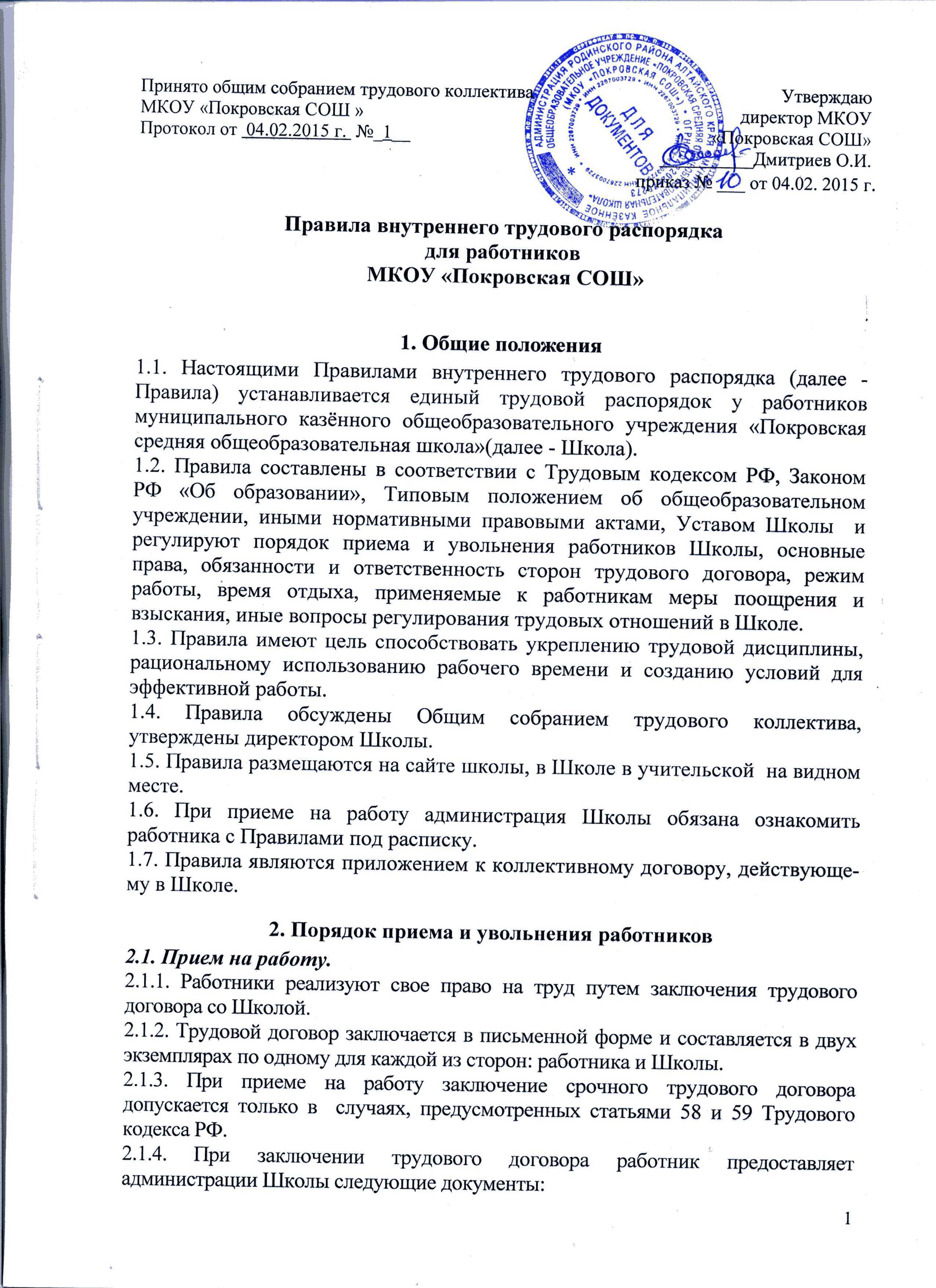 МКОУ «Покровская СОШ » Протокол от  04.02.2015 г.  №_1__Утверждаюдиректор МКОУ «Покровская СОШ»__________ Дмитриев О.И.приказ № ___ от 04.02. 2015 г.